Systematiskt brandskyddsarbete (SBA)
Verksamheten AB
AnsvarOrganisationUtbildningInstruktioner och rutinerBrandskyddsbeskrivningTeknisk kontrollUppföljning av SBAPärmen förvaras i receptionenAnsvarEnligt lag (2003:778) om skydd mot olyckor är den som äger en fastighet eller den som bedriver verksamheten i fastigheten, nyttjanderättshavaren, ansvarig för att brandsäkerheten säkerställs.Nyttjanderättshavare i fastigheten är Verksamheten AB. 
Fastighetsägare är Fastigheter AB.
Gränsdragningslista avseende ansvarsfördelning brandskydd mellan aktörerna finns på nästkommande sida.Förvaltare: Anna Andersson, Fastigheter AB, 042-10 00 00Huvudansvaret för verksamhetens säkerhet har Berit Bondesson, VD.Brandskyddsansvarig för verksamheten är Clas Carlsson.GränsdragningslistaIntern brandskyddsorganisationHuvudansvarig:Berit Bondesson, VD.
Tel: 042-10 00 01Brandskyddsansvarig:Clas Carlsson
Tel: 042-10 00 02Ansvarar för SBA.Ansvarar för uppföljning av SBA.Brandskyddskontrollanter:Daniella Davidsson, 042-10 00 03Stöttar brandskyddsansvarig i dennes arbete med SBA.Genomför kvartalsenlig egenkontroll av brandskyddet. Avrapportering görs till brandskyddsansvarig.Samtlig personal:Följa de riktlinjer och rutiner som finns dokumenterade i SBA.Rapportera upptäckta brister i brandskyddet till brandskyddsansvarig.
UtbildningSamtlig personal:Alla anställda ska minst ha utbildning motsvarande grundläggande 
brandkunskap. Utbildningen ska vara regelbundet återkommande vart 4:e år. Brandskyddsansvarig:Brandskyddsansvarig ska ha genomgått Allmän SBA-utbildning. Denna utbildning ska upprepas efter behov.Brandskyddskontrollanter:Brandskyddskontrollanterna ska ha genomgått uppgiftsrelaterad utbildning (förslagsvis Allmän SBA-utbildning). Denna utbildning ska upprepas efter behov.Utrymningsövning:Oförberedd utrymningsövning ska hållas 1 gång/år.Dokumentation:Samtliga utbildningstillfällen ska dokumenteras med hjälp av arkiveringsark på kommande sida. Genomförda brandskyddsutbildningarInstruktioner och rutinerNödlägesberedskap (vid brand):Rädda direkt hotade, varna andraLarma 112Om möjligt släck eller stäng inne brandenUtrym byggnaden (återsamlingsplats parkeringen)Möt brandförsvaret och berätta vad som häntInstruktioner:Ytor i utrymningsvägar hålls fria och får ej vara blockerade.Släckutrustning får ej vara blockerad eller skymd.Blinkande lysrör byts omgående.Genomlysande nödutgångsskyltar ska alltid lysa.Rökning sker på anvisad plats enligt riktlinjer.Tända ljus får aldrig lämnas obevakade. Den som tänder ljus ansvarar för att det släcks.Brandklassade dörrar ska hållas stängda.Tillstånd för heta arbeten ska utfärdas av brandskyddsansvarig.BrandskyddsbeskrivningBrandskyddsbeskrivningen är en teknisk dokumentation över det byggnadsspecifika brandskyddet. Denna beskrivning utgör grund för de tekniska kontrollerna. Se ritningar över fastigheten på nästkommande sida.Byggnadsteknisk beskrivning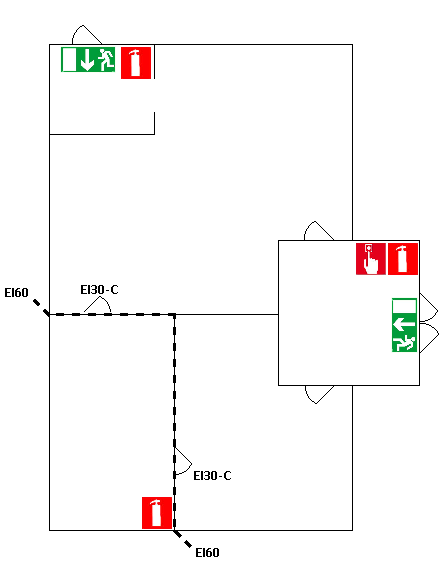 Teknisk kontrollFör att säkerställa den brandtekniska utrustningens funktion ska samtliga installationer kontrolleras regelbundet. Genom gränsdragningslistan under punkt 1 framgår det om det åligger verksamheten eller fastighetsägaren att kontrollera olika installationer.Egenkontroll:Minst 1 gång/kvartal ska verksamhetens brandskyddskontrollant genomföra egenkontroll av brandskyddet. Till sin hjälp ska brandskyddskontrollanten ha en checklista samt brandskyddsbeskrivningen (punkt 5). Brandskyddsbeskrivningen är ett bra hjälpmedel då den kan ses som en ”karta” över det som ska kontrolleras. Det blir tydligt vilka system som finns och var de finns, så att inget förbises vid kontrollen. Se nästa sida för exempel på ritning med numrerade kontrollpunkter samt anpassad checklista. Avslutade egenkontroller ska rapporteras till den brandskyddsansvarige.Kontroller ska ske följande månader:
Februari, Maj, Augusti, NovemberExtern kontroll:En del kontroller görs av tekniker som normalt inte tillhör objektet. Den brandskyddsansvarige ska följa upp att dessa kontroller görs enligt 
avtal.SläckutrustningHandbrandsläckarservice AB
Tel 042-20 00 00
Intervall: 1 gång/årBrandlarm och utrymningslarm
Brandlarmsservice AB
Tel: 042-30 00 00
Intervall: Enligt SBF 110:6Byggnadsteknisk beskrivning I denna byggnadstekniska beskrivning har kontrollpunkterna i egenkontrollen numrerats.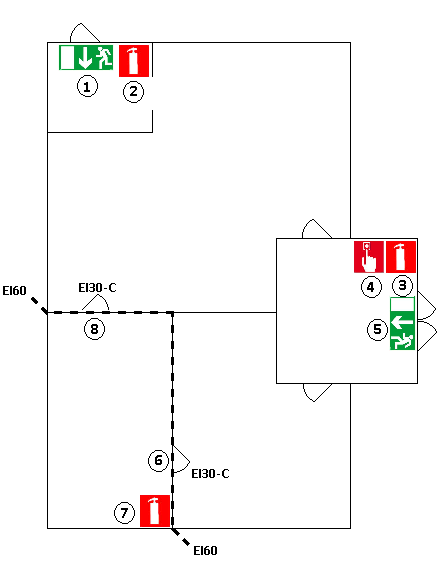 Checklista anpassad till Verksamheten ABNedan är ett exempel på hur en checklista kan se ut när den är anpassad för verksamheten och används tillsammans med ritningen ovan.Uppföljning av SBAEn årlig revision av det totala systematiska brandskyddsarbetet ska genomföras för att säkerställa att det ständigt förbättras och kvalitetsgranskas. För detta avsätter brandskyddsansvarige och brandskyddskontrollanten tid för att gemensamt se över dokumentationen med syfte att revidera och uppdatera gammal information och för att få en indikation på att rutinerna följs.Kommande årsrevisioner:Februari 2013	Februari 2014Februari 2015Februari 2016InstallationFastighetsägareFastighetsägareNyttjanderättshavareNyttjanderättshavareInstallationAnsvarigKontrollerarAnsvarigKontrollerarInstallationLARM Automatiskt brandlarm enligt SBF 110:6Underhåll/ revisionsbesiktning/år XXUnderhåll/ kontroll /månXXLarmtrycknapparXXLarmdonXXNödström för driftXXOrienteringsritningar för brandlarmetXXBrandvarnareUnderhåll/ kontroll /månXXUTRYMNINGUtrymningsskyltarGenomlysta/ belysta utrymningsskyltarXXNödströmsförsörjning utrymningsskyltarXXUnderhåll/ kontroll / kvartal / månadXXUnderhåll/ kontroll /årXXEfterlysande utrymningsskyltarUtrymningsvägarUtrymningsväg (fri framkomlighet) inomhusXXUtrymningsväg (fri framkomlighet) utomhusXX     Underhåll/ kontroll /månadXX     Underhåll/ kontroll /årXXBrandcellsgränserBranddörrarXXDörrhållarmagneterXXAutomatiska dörrstängareXXGenomföringarXXBrandventilationLuckor/ fönster för brandventilationXXManöver för brandventilationXXRitningar över brandventilationenXXBrandgasfläktarDatumDeltagareUtbildningstypInstruktörNrDefinition	Att kontrolleraOKANMKommentarÅtgärdat datum/avUtrymningsvägDörr lätt öppningsbar utan nyckelDörr ej blockeradTydlig skyltningBelysning av skylt fungerarHandbrandsläckareBrandsläckaren finns på plats, upphängdManometernålen pekar på gröntBrandsläckaren ej blockeradHandbrandsläckaren är skyltadÅrlig kontroll genomfördHandbrandsläckareBrandsläckaren finns på plats, upphängdManometernålen pekar på gröntBrandsläckaren ej blockeradHandbrandsläckaren är skyltadÅrlig kontroll genomfördLarmtryckknappGlaset är heltSkyltadUtrymningsvägDörr lätt öppningsbar utan nyckelDörr ej blockeradTydlig skyltningBelysning av skylt fungerarBrandcellsgränsVägg och dörr är hel och tätDörr stängs och sluter tättInga kilar som hindrar stängning av dörrHandbrandsläckareBrandsläckaren finns på plats, upphängdManometernålen pekar på gröntBrandsläckaren ej blockeradHandbrandsläckaren är skyltadBrandcellsgränsVägg och dörr är hel och tätDörr stängs och sluter tättInga kilar som hindrar stängning av dörrDatum för revisionMedverkande2013-02-2014-02-2015-02-2016-02-2017-02-